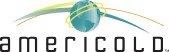 HIRING EVENT!Tuesday, May 29th9am – 12pmVirginia Career Works – Roanoke Center3601 Thirlane Road NW Suite 2
Roanoke, VA 24019The following positions are available:JO# 1344443 Warehouse Order SelectorJO# 1339728 Wave PlannerPosition descriptions may be viewed at www.vaworkconnect.comPlease bring copies of your resume and be ready to talk to representativesVirginia Employment Commission is An Equal Opportunity Employer/Program.  Auxiliary aids and services are available upon request to individuals with disabilities.